
HS, spol. s r.o.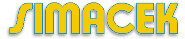 hledá nové spolupracovníky na poziciBrigádník na recepciPracoviště Slatina, Černovické terasy(vhodné pro studenty, maminky na mateřské dovolené)Činnosti: Zajištění plynulého chodu recepceUvítání hostů a návštěvPřepojování telefonních hovorů, firemní poštaÚzká spolupráce s personálním oddělením a kolegy z ostatních odděleníDrobná administrativa dle zadáníNabízíme:Dlouhodobou spolupráci s individuálním přístupemklidná, pohodová práceVzdělávací kurzy, školení,
Práci v mladém a velmi přátelském kolektivuModerní a čisté pracovní prostředíProstředí prosperující a rostoucí společnostipravidelné vyplácení mzdyPožadujeme:angličtina min. na střední úrovni, práce na pc MS oficespolehlivost, dochvilnost, aktivní přístup,slušné jednání, chuť do práceKontakt – p. Ostřížek       Tel. 602 961 580ostrizekv@simacek.cz